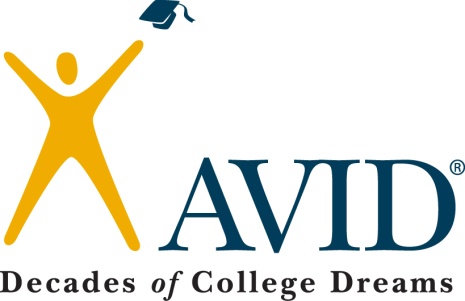 Professional Learning:  Non-Cognitive Variables of SuccessTopic to be covered: Non-Cognitive Variable of SuccessTime – General Notes:The research of William Sedlacek identifies non-cognitive variables that are correlated to student persistence and success in college.  These variables form the foundation for the questions in many scholarship competitions including the Gates-Millenium award.Materials:Lesson PlanArticle/Research on the VariablesCollege “Street Smarts”Objectives: Each teacher will be able to:Identify the non-cognitive variables of successExplain the relationship between the variables and student persistence in collegeSupport student achievement through fostering the variables in students